Publicado en Guadalajara el 14/10/2019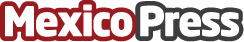 INNFASHION 2019: la industria de la moda presente en Expo GuadalajaraDestacados influencers y expertos se darán cita para compartir sus conocimientos y experienciasDatos de contacto:Carlos SánchezEKATAR ALL IN ONE MARKETING3330448191Nota de prensa publicada en: https://www.mexicopress.com.mx/innfashion-2019-la-industria-de-la-moda Categorías: Moda Emprendedores http://www.mexicopress.com.mx